The City School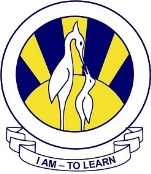 North Nazimabad Boys CampusComprehensive Paper MathematicsSr. Mohsin ZakiDate: 8-5-2015Class: 9 (N, E)Evaluate:											[2]0.3 × 2.9Express as single denominator:								[2] -  Factorize:											[2]x2- 3x – 10If q is inversely proportional to P, and q=60, when P=2Form an equation connecting P and q							[2]	Calculate q when P = 5								[2]If  find the value of V, when E = 1000, m = 5, g=15, h =10				[2]make E as subject of formula								[2]Is the triangle ABC whose sides are 8cm, 6cm and 10cm a right angledtriangle?											 [2]Solve the inequality									[2]2x + 3 ≤ 13Find the principal amount at 6% if the simple interest for 5 months is $30		[2]									Write down the appropriate property of congruency					[2]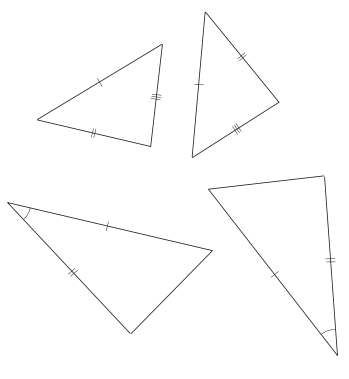 The marks obtained by 20 students of class in Mathematics test are given below. 	[3]Calculate the mean markMarksNo of Students0 – 10310 – 20  420 – 30530 – 40340 - 505